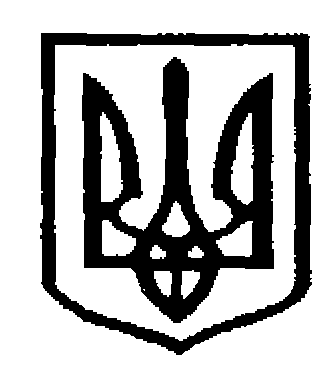 У К Р А Ї Н АЧернівецька міська радаУ П Р А В Л I Н Н Я   О С В I Т Ивул. Героїв Майдану, .Чернівці, 58029 тел./факс (0372) 53-30-87,  E-mail: osvitacv@gmail.com. Код ЄДРПОУ №02147345Про рух учнів протягом І семестру2017/2018 навчального рокуЗ метою формування попередньої мережі та оновлення електронної бази контингентів навчальних закладів управління освіти Чернівецької міської ради  просить до 12.01.2018 року надіслати на електронну адресу popovych_ld@meta.ua інформацію:про рух учнівпро зміни у електронній базі даних учнів ЗНЗНачальник управління освіти Чернівецької міської ради                                                       С. В. МартинюкПопович Л.Д. 53-23-6228.12.2017р.  № 01-34/2721Керівникам закладів загальної середньої освітиКласК-ть учнів станом на 05.09.2017Протягом І семестру 2017/2018 н.р.Протягом І семестру 2017/2018 н.р.Протягом І семестру 2017/2018 н.р.Протягом І семестру 2017/2018 н.р.Протягом І семестру 2017/2018 н.р.Протягом І семестру 2017/2018 н.р.К-ть учнів станом на 29.12.2017КласК-ть учнів станом на 05.09.2017прибулиприбулиприбуливибуливибуливибулиК-ть учнів станом на 29.12.2017КласК-ть учнів станом на 05.09.2017Зі шкіл містаЗ інших областей (районів області)З-за кордонуДо шкіл містаДо інших областей (районів області)За кордонК-ть учнів станом на 29.12.20171-А1-Б……разом2-А2-Б……разомІ т.д.ВсьогоПротягом І семестру 2017/2018 н.р.Протягом І семестру 2017/2018 н.р.Протягом І семестру 2017/2018 н.р.Протягом І семестру 2017/2018 н.р.Протягом І семестру 2017/2018 н.р.Протягом І семестру 2017/2018 н.р.прибулиприбулиприбуливибуливибуливибулиПІБКласЗвідки прибувПІБКласКуди вибув